			Lettre du Maire de janvier 2022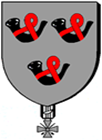 En novembre 2021 nous pensions pouvoir reprendre nos activités associatives et festives, le banquet des ainés devait marquer le retour à la normale.Hélas c’était sans compter sur une soudaine 5 éme vague déclenchée par un variant du covid plus contaminant et à dissémination rapide : l’Omicron.La flambée de la pandémie, l’évolution sanitaire dans notre région et quelques cas de covid à l’école niveau 1 m’a conduit, en accord avec le Président du Comité des fêtes, à supprimer le marché de Noël et le feu d’artifice. C’est aussi pourquoi, la cérémonie des vœux du maire qui avait réuni en 2019 plus de 200 personnes dans une salle des fêtes bondée, est annulée.Deux décisions difficiles, tant ces moments de convivialité et d’échange sont attendus, mais des décisions raisonnables et assumées au regard des risques encourus.Comme le Président Macron, je compte beaucoup sur la vaccination pour que 2022 chasse les deux calamiteuses années précédentes et j’espère pouvoir organiser dès la fin de cette pandémie, avec le Comité des Fêtes, une grande fête qui nous rassemblera tous.En attendant c’est très simplement, au seuil de cette nouvelle année, que je vous présente mes vœux optimistes de Bonne et Heureuse année. Que 2022 vous garde en bonne santé ainsi que tous ceux qui vous sont chers, la santé étant un élément ô combien précieux par ces temps qui courent et combien indispensable à la qualité de la vie. Je vous souhaite aussi malgré ces temps difficiles de voir vos projets aboutir.Joyeuse Nouvelle Année.                                                                                                                     Votre maire                                                                                                           Yves DelfolieISSN 2800-6720                                                                                         